 How Many Dots?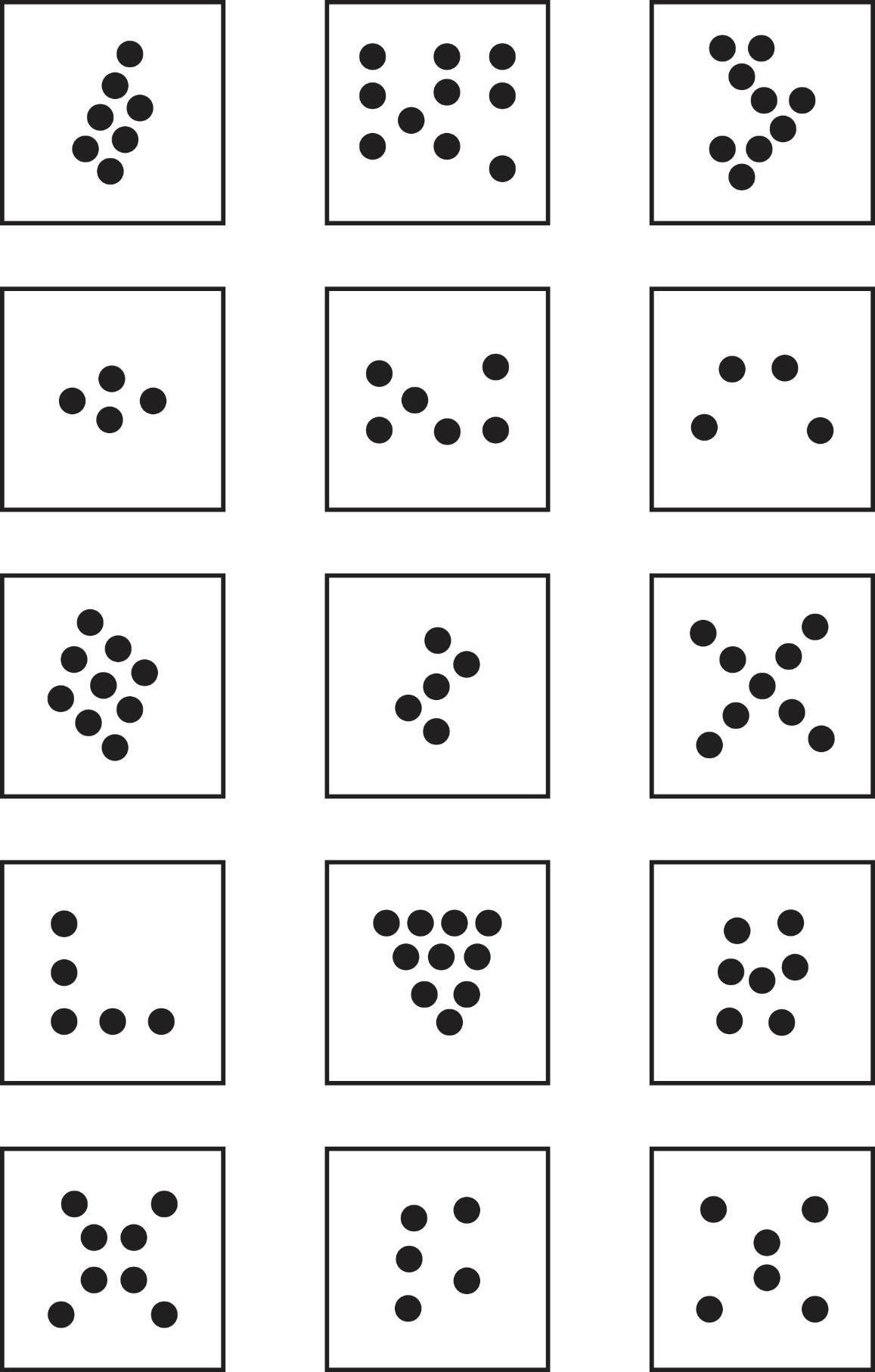 